Муниципальное бюджетное общеобразовательное учреждение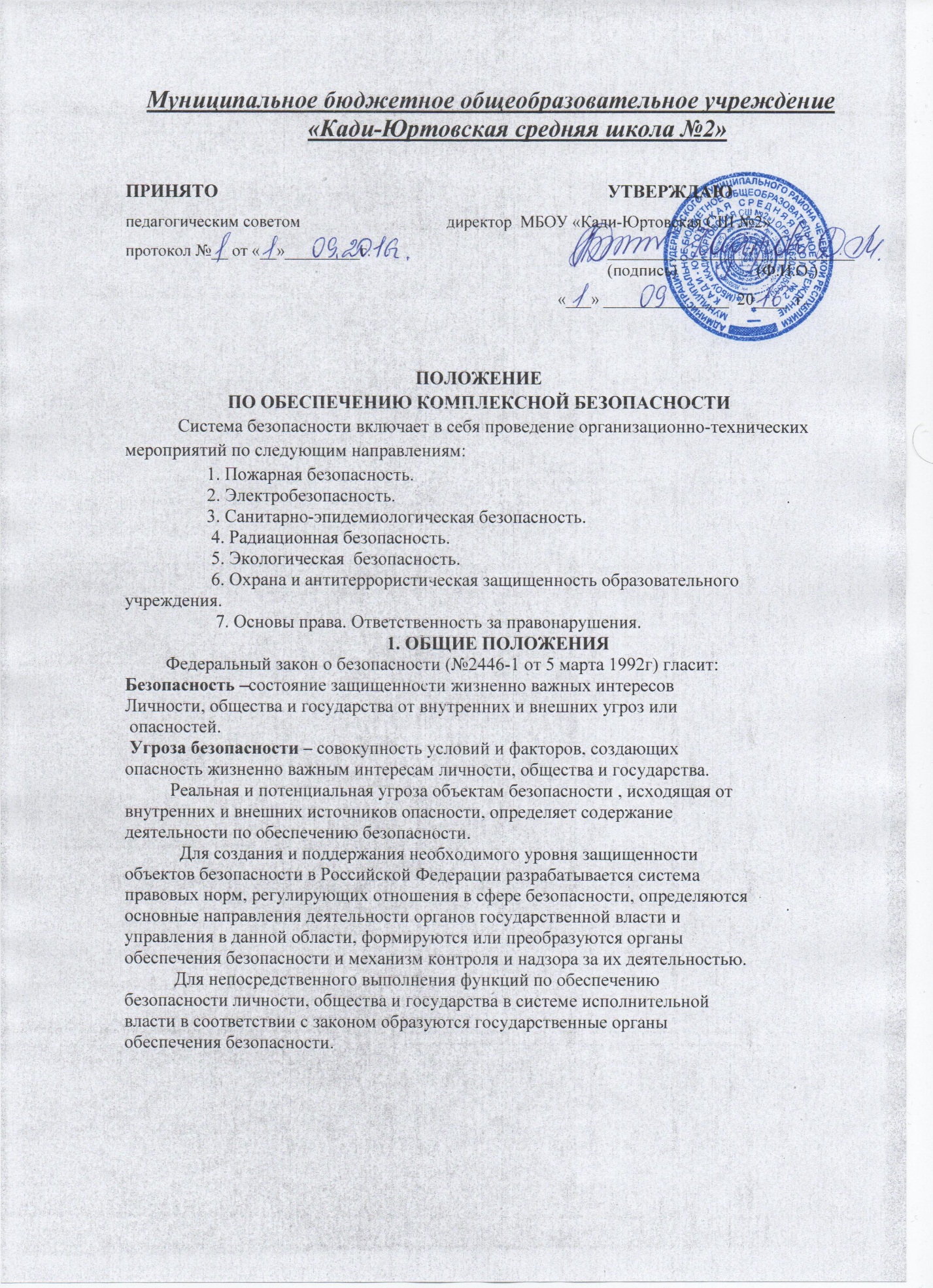 «Кади-Юртовская средняя школа №2»ПРИНЯТО								УТВЕРЖДАЮпедагогическим советом 			директор  МБОУ «Кади-Юртовская СШ №2»протокол №__ от «__»_________г.  					_________________/____________									(подпись)                   (Ф.И.О.)								 «___» _______________  20____  г.ПОЛОЖЕНИЕПО ОБЕСПЕЧЕНИЮ КОМПЛЕКСНОЙ БЕЗОПАСНОСТИ              Система безопасности включает в себя проведение организационно-технических мероприятий по следующим направлениям:                   1. Пожарная безопасность.	2. Электробезопасность.                  3. Санитарно-эпидемиологическая безопасность.                   4. Радиационная безопасность.                   5. Экологическая  безопасность.                   6. Охрана и антитеррористическая защищенность образовательного учреждения.                    7. Основы права. Ответственность за правонарушения.	1. ОБЩИЕ ПОЛОЖЕНИЯ         Федеральный закон о безопасности (№2446-1 от 5 марта 1992г) гласит:Безопасность –состояние защищенности жизненно важных интересовЛичности, общества и государства от внутренних и внешних угроз или опасностей. Угроза безопасности – совокупность условий и факторов, создающих опасность жизненно важным интересам личности, общества и государства.          Реальная и потенциальная угроза объектам безопасности , исходящая отвнутренних и внешних источников опасности, определяет содержаниедеятельности по обеспечению безопасности. 	Для создания и поддержания необходимого уровня защищенностиобъектов безопасности в Российской Федерации разрабатывается системаправовых норм, регулирующих отношения в сфере безопасности, определяютсяосновные направления деятельности органов государственной власти и управления в данной области, формируются или преобразуются органы обеспечения безопасности и механизм контроля и надзора за их деятельностью.           Для непосредственного выполнения функций по обеспечению безопасности личности, общества и государства в системе исполнительнойвласти в соответствии с законом образуются государственные органы обеспечения безопасности.